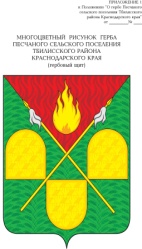 АДМИНИСТРАЦИЯ ПЕСЧАНОГО СЕЛЬСКОГО ПОСЕЛЕНИЯТБИЛИССКОГО РАЙОНАПОСТАНОВЛЕНИЕот  02 октября 2017 г.                                                                                           № 54х. ПесчаныйОб условиях приватизации недвижимого имущества,находящегося в собственностиадминистрации Песчаного сельского поселенияТбилисского района посредствомпубличного предложенияВ соответствии с Федеральным законом от  21 декабря  2001 года             № 178-ФЗ «О приватизации государственного и муниципального имущества», постановлением Правительства Российской Федерации от 12 августа 2002 года № 585 «Об утверждении Положения об организации продажи государственного или муниципального имущества на аукционе и  Положения об организации продажи находящихся в государственной или муниципальной собственности  акций открытых  акционерных обществ на специализированном аукционе»,   решением Совета Песчаного сельского поселения Тбилисского района от          02 октября 2017 года № 137 «О даче согласия на приватизацию муниципального имущества Песчаного сельского поселения Тбилисского района», статьями             31, 64, 66 устава Песчаного сельского поселения,  п о с т а н о в л я ю:1. Приватизировать  находящееся в муниципальной собственности Песчаного сельского поселения   недвижимое имущество: здание амбулатории, общей площадью 135,9 кв.м, расположенного по адресу: Краснодарский край, Тбилисский район, х. Песчаный, ул. Советская, 25.2. Установить способ приватизации – продажа на аукционе с открытой формой подачи предложения о цене.3. Установить начальную цену продажи недвижимого имущества на основании отчета Общества с ограниченной ответственностью «ЭКСПЕРТ»  от  20 сентября 2017 года  № 45  «Об оценки рыночной стоимости недвижимого имущества: Здания амбулатории, общей площадью 135,9 вк. м., расположенного по адресу: Краснодарский край, Тбилисский район, х. Песчаный, ул. Советская, 25» в размере 427 478,00 рублей (четыреста двадцать семь тысяч четыреста семьдесят восемь рублей 00 копеек) с учетом НДС.  4. Установить величину повышения начальной цены («шаг аукциона») в размере 21 373,90 (двадцать одна тысяча триста семьдесят три рубля, 90 копеек).  5. Определить размер задатка  в  сумме 85 495,60 (восемьдесят пять тысяч четыреста девяносто пять рублей, 60 копеек), который вносится  на расчетный счет Продавца, указанный в информационном сообщении о проведении    аукциона,  и  должен поступить на указанный счет не позднее 13 ноября 2017 года.     6. Установить:дату начала приема заявок – 6 октября 2017 года   по адресу: Краснодарский край, Тбилисский район, х. Песчаный, ул. Красная, 5, администрация Песчаного сельского поселения Тбилисского района, кабинет  № 1,дату окончания приема заявок  –13  ноября  2017 года в  16.00.7. Утвердить форму заявки на участие в аукционе  согласно приложению.8. Установить  дату определения участников аукциона 15 ноября 2017 года  в 11.00.     9. Установить дату проведения   аукциона  – 17 ноября 2017 года,  место                   проведения аукциона –  администрация Песчаного сельского поселения Тбилисского района, кабинет № 1,  время проведения в 14 часов 00 минут.10. Предусмотреть оплату приобретаемого муниципального имущества единовременным платежом через органы банка в течение 10  рабочих   дней  со дня подписания договора купли-продажи   муниципального имущества в местный бюджет на счет, указанный в информационном сообщении о проведении аукциона.     11. По результатам аукциона продавец и победитель аукциона (покупатель) в течение 5 рабочих дней с даты подведения итогов аукциона заключают в соответствии с законодательством Российской Федерации договор купли-продажи.12. Передачу  муниципального имущества произвести в соответствии с законодательством Российской Федерации и договором купли-продажи не позднее чем через десять дней после  дня полной оплаты имущества.13. Эксперту — контрактному управляющему администрации Песчаного сельского поселения Тбилисского района  (Дьякова):   13.1. Выполнить все необходимые действия по подготовке и проведению открытых торгов в форме аукциона в соответствии с действующим законодательством;    13.2. Разместить информационное сообщение о проведении   аукциона  на официальном сайте Российской Федерации в информационно- телекоммуникационной сети «Интернет» для размещения информации о проведении торгов www.torgi.gov.ru и на официальном сайте администрации Песчаного сельского поселения Тбилисского  района.      14. Контроль за выполнением настоящего постановления оставляю за собой.      15. Постановление вступает в силу со дня его подписания.Глава Песчаного сельскогопоселения Тбилисского района					        Е.В. Грушин									  ПРИЛОЖЕНИЕк постановлению администрации Песчаного сельского поселенияТбилисского района                                                                                     от 02.10.2017 г. № 54                     ПРОДАВЦУ: администрация                          Песчаного сельского поселения                      Тбилисского районаЗАЯВКА НА УЧАСТИЕ В АУКЦИОНЕ(заявка составляется в 2 экземплярах)________________________________________________________________________________________________________________________________________________________________________________________________________________________________________________________________________,(полное наименование юридического лица, фамилия, имя, отчество и паспортные данные физического лица, подающего заявку)далее именуемый Претендент, в лице ____________________________________________________________________________________________________________________________________________________________________________________________________________,(фамилия, имя, отчество, должность)действующего на основании ________________________________________________________________________________________________________________________________________,     принимая решение об участии в аукционе по продаже  недвижимого имущества     ____________________________________________________________________     ____________________________________________________________________     ____________________________________________________________________     _____________________________________________________обязуюсь:        1)  соблюдать  условия   аукциона,  содержащиеся   в   информационном сообщении о проведении аукциона в  информационно - телекоммуникационной сети «Интернет» и на официальном сайте администрации Песчаного сельского поселения Тбилисского района, а также порядок проведения аукциона, установленный постановлением Правительства Российской Федерации  от 12 августа 2002 года № 585 «Об утверждении положения об организации продажи государственного или  муниципального  имущества  на  аукционе и   Положения  об  организации                                                                              2продажи находящихся в государственной или муниципальной собственности акций открытых акционерных обществ на специализированном аукционе»;в случае признания победителем аукциона в течение 5 рабочих днейс даты подведения итогов аукциона заключить с Продавцом договор купли-продажи  и уплатить Продавцу стоимость имущества, установленную по результатам аукциона, в сроки, определяемые договором купли-продажи.Адрес и банковские реквизиты Претендента:____________________________________________________________________________________________________________________________________________________________________________________________________________________________________________________________________________________________________________________________________________________________________________________________________________Претендент(его полномочный представитель)  __________________(___________________)М.П.                                                                           "____" _____________2017г.Заявка принята Продавцом:час. ____ мин. ____   "____" _______________ 2017 г. за №______Представитель Продавца  ________________________(_____________________)Глава Песчаного сельского поселенияТбилисского района                                                                                Е.В. Грушин